REGULAMIN OGÓLNOPOLSKIEGO KONKURSU PLASTYCZNO-FOTOGRAFICZNEGO „ZWIERZAKI - SŁODZIAKI” 2024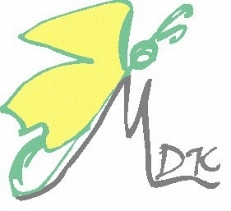 ORGANIZATORZY: ● Młodzieżowy Dom Kultury w Chorzowie UBIEGAMY SIĘ O PATRONAT HONOROWY: ● Prezydenta Miasta Chorzów PATRONAT MEDIALNY ● portal„chorzowianin.pl” I. CELE KONKURSU​: 1. Propagowanie postaw proekologicznych wśród dzieci i młodzieży 2. Rozbudzanie zainteresowania przyrodą i jej obserwacją. 3. Rozbudzanie zainteresowania fotografią.4. Kształtowanie wrażliwości i poczucia estetyki. 5. Pobudzanie wyobraźni plastycznej. 6. Promocja talentów i umiejętności, prezentacja twórczości dzieci i młodzieży. II. WARUNKI UCZESTNICTWA: 1. Tematem prac plastycznych i fotograficznych muszą być zwierzęta przedstawione w różnych sytuacjach i miejscach. Obiektami mogą być zwierzęta w środowisku naturalnym, a także zwierzęta hodowlane i domowe. 2. Konkurs adresowany jest do wychowanków przedszkoli, szkół podstawowych, placówek wychowania pozaszkolnego, domów kultury, stowarzyszeń (dopuszcza się również możliwość zgłoszeń indywidualnych bez patronatu placówek). 3. Obowiązują dwie formy konkursu z podziałem na grupy wiekowe: A. Konkurs plastyczny ● dzieci w wieku przedszkolnym ● klasy 1 - 3 szkoły podstawowej ● klasy 4 - 6 szkoły podstawowej ● klasy 7 - 8 szkoły podstawowej B. Konkurs fotograficzny ● klasy 4 - 6 szkoły podstawowej ● klasy 7 - 8 szkoły podstawowej 4. Każdy uczestnik może przedstawić jedną pracę plastyczną lub jedną pracę fotograficzną: Nadesłane prace nie mogą stanowić pracy grupowej (1 praca = 1 osoba​).Limit prac wykonanych pod kierunkiem jednego nauczyciela to maksymalnie 5 sztuk. Możliwość przeprowadzenia wewnętrznych eliminacji na szczeblu szkolnym, przedszkolnym, w proponowanych grupach wiekowych. 5. Konkurs odbywa się drogą internetową, uczestnicy przesyłają prace konkursowe na adres zwierzakislodziaki@mdkchorzow.com zgodnie z poniższymi wytycznymi:praca plastyczna  - uczestnik przesyła zdjęcie swojej pracy wykonanej w formacie A4 lub A3 dowolną techniką płaską (parametry zdjęcia: format JPG, rozdzielczość do 300dpi)praca fotograficzna - uczestnik przesyła jedną fotografię (parametry: format JPG, wielkość pliku do 1,5 MB, rozdzielczość do 300dpi) technika wykonania pracy jest dowolna.       Jako temat wiadomości należy wpisać nazwę konkursu ZWIERZAKI - SŁODZIAKI. UWAGA każdy plik jpg musi mieć pełną nazwę: TYTUŁ PRACY  (nie przyjmujemy plików, których nazwa jest numerem wygenerowanym przez program/aplikację). W przypadku prac zgłaszanych przez nauczycieli/instruktorów każdego podopiecznego należy zgłosić w osobnej wiadomości e-mail =>> 1 zgłoszenie = 1 e-mail (nie otwieramy folderów skompresowanych -  ZIP)    6.  Do wiadomości email należy załączyć skan lub zdjęcie czytelnie i kompletnie (DRUKOWANYMI LITERAMI) wypełnionego oraz odręcznie podpisanego załącznika nr 1 i 2 do regulaminu (karta zgłoszenia i zgoda na udział w konkursie)7. PRACE, KTÓRE NIE BĘDĄ SPEŁNIAŁY WYŻEJ WYMIENIONYCH WYMAGAŃ, BĘDĄ ODRZUCONE. 8. Fotografie, na których będą się znajdować znaki (np. daty) będą dyskwalifikowane. Jeśli uczestnik prześle więcej niż jedno zdjęcie - żadne nie zostanie zakwalifikowane do konkursu (organizator nie decyduje za uczestnika, która praca powinna podlegać ocenie jury).9. Koszty przygotowania prac ponosi uczestnik konkursu.10. Koszty przyjazdu na uroczyste wręczenie nagród ponosi uczestnik konkursu (jeśli możliwe będzie zorganizowanie takiej uroczystości).III. TERMINY: 1. Prace należy przesyłać do 25 lutego 2024 r. ​na adres mailowy: zwierzakislodziaki@mdkchorzow.comtemat wiadomości: ZWIERZAKI-SŁODZIAKI 2. Wyniki konkursu zostaną opublikowane na stronie www.mdkchorzow.pl oraz na portalach społecznościowych placówki do 31 marca 2024 r. O sposobie rozdania nagród/dyplomów laureaci zostaną poinformowani indywidualnie (telefonicznie lub mailowo). Konkurs z przyczyn niezależnych od organizatora może zostać odwołany lub odbyć się w zmienionej formie. Prosimy na bieżąco śledzić naszą stronę internetową www.mdkchorzow.pl.IV. NAGRODY: 1. Powołane przez organizatorów jury dokona oceny nadesłanych prac oraz zadecyduje               o podziale nagród. Decyzje jury są ostateczne. 2. Prace będą oceniane w czterech kategoriach wiekowych: ● przedszkole​ (PRACE PLASTYCZNE) ● klasy 1 - 3 szkoły podstawowej ​(PRACE PLASTYCZNE) ● klasy 4 - 6 szkoły podstawowej ​(PRACE PLASTYCZNE i PRACE FOTOGRAFICZNE) ● klasy 7 i 8 szkoły podstawowej ​(PRACE PLASTYCZNE i PRACE FOTOGRAFICZNE) 3. Organizatorzy przewidują nagrody rzeczowe dla laureatów I, II i III miejsca w każdej grupie wiekowej.     Prace plastyczne i fotograficzne oceniane są odrębnie.V. USTALENIA KOŃCOWE: Sprawy nieujęte w regulaminie rozstrzyga organizator. Koordynatorki konkursu: Agata Nowak (agatanowak@mdkchorzow.com) oraz Alicja Rogoń (alicjarogon@mdkchorzow.com) Klauzula informacyjna:Zgodnie z art. 13 ust. 1 i 2 ogólnego rozporządzenia o ochronie danych osobowych z dnia 27 kwietnia 2016 r. (zwanego dalej „RODO”) informuję Panią/Pana, że:administratorem zbieranych danych jest Młodzieżowy Dom Kultury z siedzibą w Chorzowie, przy ul. Józefa Lompy 13;z  inspektorem ochrony danych można skontaktować się przez e-mail: biuro@bitprotect.pl;celami przetwarzania danych są: organizacja i przeprowadzenie wydarzenia, rozliczenie wydarzenia i przyznanych nagród, publikacja wyników, promocja MDK oraz archiwizowanie wydarzeń MDK ;podstawą prawną przetwarzania danych jest art. 6 ust. 1 lit. a) i / lub art. 9 ust 2 lit. a) RODO;dane nie będą udostępniane podmiotom innym niż wskazane w zgodzie, chyba że będą uprawnione na mocy przepisów prawa;dane będą przechowywane do momentu zrealizowania celów wydarzenia a następnie przez okres wynikający z ustawy z dnia 14 lipca 1983 r.  o narodowym zasobie archiwalnym i archiwach;podanie danych identyfikacyjnych jest dobrowolne, jednakże niezbędne do wzięcia udziału w konkursie; zgoda na publikację wyników konkursu oraz wizerunku jest dobrowolna i nie jest uzależnione od niej wzięcie udziału w konkursie;zgodę można wycofać w dowolnym momencie, jednak bez wpływu na przetwarzanie, którego dokonano na podstawie zgody przed jej cofnięciem; formularz i sposób wycofania zgody zostały określone w regulaminie;przysługuje Pani/Panu prawo dostępu do swoich danych oraz – z uwzględnieniem przepisów – prawa do sprostowania danych, ich usunięcia, ograniczenia przetwarzania i do wniesienia sprzeciwu;przysługuje Pani/Panu również prawo wniesienia skargi do Prezesa Urzędu Ochrony Danych Osobowych, jeśli uważa Pani/Pan, że przetwarzanie narusza powyższe prawa lub RODO;w oparciu o przetwarzane dane nie będzie miało miejsca zautomatyzowane podejmowanie decyzji ani profilowanie.*Załącznik 1 do regulaminu Ogólnopolskiego Konkursu Plastyczno-Fotograficznego                „Zwierzaki - Słodziaki”  KARTA ZGŁOSZENIA                                                                                                          OGÓLNOPOLSKI KONKURS PLASTYCZNO-FOTOGRAFICZNY „ZWIERZAKI - SŁODZIAKI”(PROSIMY O WYPEŁNIENIE DRUKOWANYMI LITERAMI)*Załącznik 2 do regulaminu Ogólnopolski Konkursu Plastyczno-Fotograficzny „Zwierzaki - Słodziaki” ZGODA NA UDZIAŁ W OGÓLNOPOLSKIM KONKURSIE PLASTYCZNO-FOTOGRAFICZNYM „ZWIERZAKI - SŁODZIAKI”  organizowanym przez Młodzieżowy Dom Kultury w Chorzowie, przy ul. Lompy 13.Wyrażam zgodę na udział mojego dziecka w wyżej wymienionym wydarzeniu i podaję jego dane:…………………………………………………………………………………………….……………..................................                                                                     nazwisko i imię dziecka                                                     	Wyrażam zgodę / nie wyrażam zgody* na nieodpłatną publikację: imienia, nazwiska, wieku, klasy, szkoły, wizerunku utrwalonego w postaci zdjęć i nagrań,  na stronie internetowej MDK  www.mdkchorzow.pl, na profilach MDK w mediach społecznościowych, TV, prasie i powstałych publikacjach, dyplomach, plakatach oraz tablicach ściennych w siedzibie MDK. * - skreślić niepotrzebne ……………..……………………………..……………data i podpis rodzica/opiekuna prawnego  uczestnika konkursuOŚWIADCZENIEOświadczam, iż przekazane prace konkursowe nie były wcześniej nagradzane i publikowane oraz nie naruszają majątkowych i osobistych praw autorskich osób trzecich. .................................................... data i podpis rodzica/opiekuna prawnego uczestnika konkursu  Oświadczam, że zapoznałam/zapoznałem się z klauzulą informacyjną    ……………………….. …………………………data i podpis rodzica/opiekuna prawnego uczestnika konkursuKlauzula informacja RODO: Zgodnie z art. 13 ust. 1 i 2 ogólnego rozporządzenia o ochronie danych osobowych z dnia 27 kwietnia 2016 r. (zwanego dalej „RODO”) informuję Panią/Pana, że:administratorem zbieranych danych jest  Młodzieżowy Dom Kultury z siedzibą w Chorzowie, przy ul. Józefa Lompy 13;z  inspektorem ochrony danych można skontaktować się przez e-mail: biuro@bitprotect.pl;celami przetwarzania danych są: organizacja i przeprowadzenie wydarzenia, rozliczenie wydarzenia i przyznanych nagród, publikacja wyników, promocja MDK oraz archiwizowanie wydarzeń MDK ;podstawą prawną przetwarzania danych jest art. 6 ust. 1 lit. a) i / lub art. 9 ust 2 lit. a) RODO;dane nie będą udostępniane podmiotom innym niż wskazane w zgodzie, chyba że będą uprawnione na mocy przepisów prawa;dane będą przechowywane do momentu zrealizowania celów wydarzenia a następnie przez okres wynikający            z ustawy z dnia 14 lipca 1983 r.  o narodowym zasobie archiwalnym i archiwach;podanie danych identyfikacyjnych jest dobrowolne, jednakże niezbędne do wzięcia udziału w konkursie; zgoda na publikację wyników konkursu oraz wizerunku jest dobrowolna i nie jest uzależnione od niej wzięcie udziału w konkursie; zgodę można wycofać w dowolnym momencie, jednak bez wpływu na przetwarzanie, którego dokonano na podstawie zgody przed jej cofnięciem; przysługuje Pani/Panu prawo dostępu do swoich danych oraz – z uwzględnieniem przepisów – prawa do sprostowania danych, ich usunięcia, ograniczenia przetwarzania i do wniesienia sprzeciwu;przysługuje Pani/Panu również prawo wniesienia skargi do Prezesa Urzędu Ochrony Danych Osobowych, jeśli uważa Pani/Pan, że przetwarzanie narusza powyższe prawa lub RODO;w oparciu o przetwarzane dane nie będzie miało miejsca zautomatyzowane podejmowanie decyzji ani profilowanie.imię nazwisko
rok urodzenia, klasatytuł pracy:krótki opis pracy (format, technika wykonania)nazwa placówki  i adres e-mail:(w przypadku zgłoszeń indywidualnych, dokładny adres zamieszkania uczestnika wraz z kodem pocztowym oraz telefon kontaktowy i adres e-mail)opieka merytoryczna nauczyciela / instruktora):(nie ma konieczności wypisywania, jeżeli uczestnik nie korzystał z takiego wsparcia) imię i nazwisko :opieka merytoryczna nauczyciela / instruktora):(nie ma konieczności wypisywania, jeżeli uczestnik nie korzystał z takiego wsparcia) bezpośredni  telefon kontaktowy: adres e-mail: